Beyond The Black x Amaranthe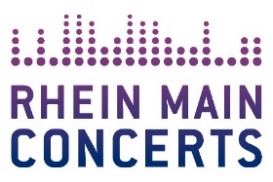 Co-Headline Tour 2022
Konzert in der Stadthalle Offenbach erneut verschoben.Neuansetzung für 22. Oktober 2022 terminiert.Butcher Babies und Ad Infinitum als Support Acts bestätigt.Bereits gekaufte Tickets behalten Gültigkeit.
Mit einem lachenden und einem weinenden Auge kündigen die Modern Metal Heroen Amaranthe und Beyond The Black große Neuigkeiten an: Die schwedische Wunderwaffe um Sängerin Elize Ryd und Mastermind Olof Mörck und die deutsche Speerspitze des Melodic Metals um Frontfrau Jennifer Haben müssen ihre gemeinsame Reise verschieben: Die europäische Co-Headline Tour wird nun im Herbst 2022 stattfinden.Zusammen mit den neuen Terminen kündigen Amaranthe und Beyond The Black heute ebenfalls das komplette Lineup an: Beide Bands teilen sich die Bühne mit den Butcher Babies und Ad Infinitum, die dem Publikum als Support Acts einheizen werden. Beyond The Black über die Nachrichten:"Einerseits müssen wir heute verkünden, dass unsere European Co-Headline Tour mit Amaranthe Anfang 2022 nicht stattfinden kann. Wir haben bis zuletzt auf eine Umsetzung gehofft und sind mehr als frustriert über die aktuelle Situation. Andererseits haben wir Ersatz für alle Konzerttermine gefunden und verschieben nicht einfach nur, sondern bedanken uns bei allen Fans für die längere Wartezeit, indem wir das Tour Line-Up mit Butcher Babies und Ad Infinitum um gleich zwei großartige Bands ergänzen."Amaranthe ergänzt:"Mit großer Traurigkeit kündigen wir erneut die Verschiebung unserer europäischen Tour an. Leider müssen wir hier der Realität und der immer noch herrschenden COVID Pandemie ins Auge schauen, aber lasst uns hoffen, dass es das LETZTE Mal ist, dass wir eine Tour verschieben müssen. Trotzdem wollen wir hier nicht nur Trübsal blasen, sondern freuen uns sehr über das vervollständigte Lineup an Bands, die uns im Herbst begleiten. Beyond The Black, Butcher Babies und Ad Infinitum sind fantastische Bands ebenso wie wundervolle Freunde und wir könnten uns nicht mehr über diese Tournee freuen! Wir sehen euch ALLE im Herbst!"Butcher Babies:„Mit Amaranthe durch Europa zu touren ist ohne Zweifel eines DER Ziele der Butcher Babies. Sie sind nicht nur einige der tollsten Menschen, sie bringen auch noch eine großartige Show auf die Bühne. Zu behaupten, diese Tour wird eines meiner Highlights im Jahr 2022 ist eine Untertreibung! Ich kann es kaum erwarten mit Beyond The Black, Amaranthe und Ad Infinitum die geballte Power dieses Line-ups auf die Bühnen Europas zu bringen.“ – Heidi ShepherdAd Infinitum:„Wir freuen uns sehr Teil dieser fantastischen Tour zu sein und werden gemeinsam mit Beyond The Black, Amaranthe, Butcher Babies und euch allen quer durch Europa die Rückkehr der Live Musik feiern!“Beyond The Black x Amaranthe
Support: Butcher Babies, Ad InfinitumThe European Co-HeadlineTour 2022Sa, 22.10.22	Offenbach / StadthalleBeginn: 18.00 Uhr Tickets (inkl. Gebühren): ab € 48,00 
Präsentiert von Radio BOB!, Metal Hammer, Sonic Seducer, EMP und Kabel eins
Örtliche Durchführung: FOH Rhein Main Concerts GmbH
Tourneeveranstalter: COBRA AgencyTickets:  www.myticket.de 
Bestell-Hotline: 01806 - 777111 
(Festnetz: 20 Cent/ Anruf, Mobilfunk: max. 60 Cent/ Anruf, Montag bis Freitag 10 - 18 Uhr)Beyond The Black online: Website | Facebook | Instagram | Twitter 
Amaranthe online: Website | Facebook | Instagram | YouTube